2021-2022学年第二学期校先进班集体公示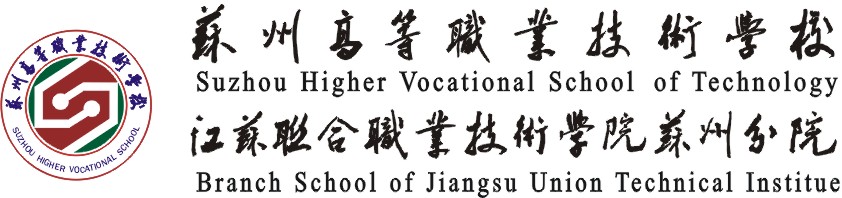 根据校先进班集体评比条件的相关规定，经学生处综合考核评比，报校长室审批。现将2021-2022学年第二学期校先进班集体名单公示如下：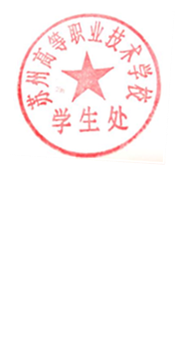 以上公示自2022年10月26日起至10月31日，对公示内容如有异议，请向校学生处提出，电话：68241147。                                                       学生处2022.10系部序号班级班主任电子系118电子信息工程技术(2)吴轶恬电子系220电子信息技术(3+4）庞瑞红电子系320电子信息工程技术(1)石宏华电子系420电子信息工程技术(2)秦莉艳电子系520通信技术杜昊辰电子系621电子信息工程技术董敏电子系721通信技术周也芳电子系821光伏徐园电子系921通信5+2严金兰机电系1018机电一体化技术2潘豪机电系1118机电一体化技术中德蒋媛媛机电系1218数控技术中德金兰机电系1318工业机器人2顾瑜机电系1419工业机器人技术2朱迅机电系1519数控技术（中德）陈兰机电系1620机电一体化技术(1)何兰机电系1720机电一体化技术(2)姚白莹机电系1820数控技术陈燕机电系1921机电（中德）蒋月红机电系2021数控技术袁琴机电系2121数控技术（中德）陆佳艳信息系2218软件技术吴金花信息系2319计算机网络技术1陈晨信息系2419计算机网络技术2张芬信息系2519软件技术叶红霞信息系2620计算机网络技术1朱希信息系2721计算机网络技术2陈明华信息系2821软件技术张灵林服装系2919服装与服饰设计1唐静月服装系3021服装与服饰设计2李顺艳服装系3121服装陈列与展示蔡宇白服装系3218数字图文信息技术程晏艺术系3319数字媒体艺术设计1肖志倩艺术系3419数字图文信息技术杨丛蔚艺术系3520数字媒体艺术设计（1）周倩艺术系3620数字媒体艺术设计（2）顾勤艺术系3720数字媒体艺术设计（3）陈晨艺术系3820数字媒体艺术设计（）张轶群经贸系3919电子商务2匡亮经贸系4019国际商务2蒋碧雅经贸系4120电子商务（2）李树森经贸系4220国际商务（1）阙丽经贸系4321国际商务（1）顾燕菁经贸系4421国际商务（2）屈静经贸系4521会计事务（3+3）管斯维